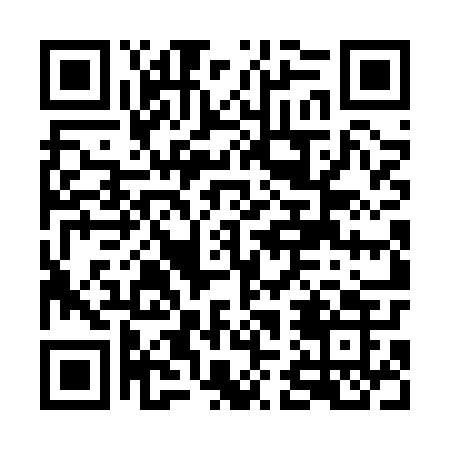 Prayer times for Kolonia Chustki, PolandMon 1 Apr 2024 - Tue 30 Apr 2024High Latitude Method: Angle Based RulePrayer Calculation Method: Muslim World LeagueAsar Calculation Method: HanafiPrayer times provided by https://www.salahtimes.comDateDayFajrSunriseDhuhrAsrMaghribIsha1Mon4:136:1112:405:077:109:012Tue4:106:0912:405:087:129:033Wed4:086:0712:395:107:139:054Thu4:056:0412:395:117:159:075Fri4:026:0212:395:127:179:106Sat3:596:0012:395:137:189:127Sun3:565:5812:385:147:209:148Mon3:535:5512:385:167:229:169Tue3:505:5312:385:177:239:1910Wed3:475:5112:385:187:259:2111Thu3:445:4912:375:197:279:2312Fri3:415:4712:375:207:289:2613Sat3:385:4512:375:217:309:2814Sun3:355:4212:375:227:329:3115Mon3:325:4012:365:237:339:3316Tue3:295:3812:365:257:359:3617Wed3:265:3612:365:267:379:3818Thu3:235:3412:365:277:389:4119Fri3:205:3212:355:287:409:4320Sat3:175:3012:355:297:419:4621Sun3:135:2812:355:307:439:4822Mon3:105:2612:355:317:459:5123Tue3:075:2412:355:327:469:5424Wed3:045:2212:345:337:489:5725Thu3:005:2012:345:347:509:5926Fri2:575:1812:345:357:5110:0227Sat2:545:1612:345:367:5310:0528Sun2:505:1412:345:377:5510:0829Mon2:475:1212:345:387:5610:1130Tue2:445:1012:345:397:5810:14